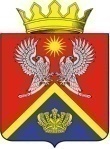 АДМИНИСТРАЦИЯ СУРОВИКИНСКОГО МУНИЦИПАЛЬНОГО РАЙОНА ВОЛГОГРАДСКОЙ ОБЛАСТИПРОЕКТ ПОСТАНОВЛЕНИЯот _____________                               № _____О внесении изменений в  постановление администрации Суровикинского муниципального района Волгоградской области от 31.10.2017 № 906 «Об утверждении Порядка формирования, ведения и обязательного опубликования перечня муниципального имущества Суровикинского муниципального района Волгоградской области, свободного от прав третьих лиц (за исключением права хозяйственного ведения, права оперативного управления, а также имущественных прав субъектов малого и среднего предпринимательства),  Порядка и условий предоставления в аренду включенного в указанный перечень имущества» 	Постановляю:1. Внести в постановление администрации Суровикинского муниципального района Волгоградской области от 31.10.2017 № 906 «Об утверждении Порядка формирования, ведения и обязательного опубликования перечня муниципального имущества Суровикинского муниципального района Волгоградской области, свободного от прав третьих лиц (за исключением права хозяйственного ведения, права оперативного управления, а также имущественных прав субъектов малого и среднего предпринимательства),  Порядка и условий предоставления в аренду включенного в указанный перечень имущества» (далее - постановление) следующие изменения:1.1. Преамбулу постановления изложить в следующей редакции:«В соответствии с Федеральным законом от 06 октября 2003 г. № 131-ФЗ «Об общих принципах организации местного самоуправления в Российской Федерации», статьей 14.1, частями 4, 4.1 статьи 18 Федерального закона от 24 июля 2007 г. № 209-ФЗ «О развитии малого и среднего предпринимательства в Российской Федерации», постановлением Правительства Российской Федерации от 21 августа 2010 г. № 645 «Об имущественной поддержке субъектов малого и среднего предпринимательства при предоставлении федерального имущества», руководствуясь Уставом Суровикинского муниципального района Волгоградской области, постановляю:».1.2. Пункты 1,2 постановления дополнить словами «, а также физическим лицам, не являющимся индивидуальными предпринимателями и применяющим специальный налоговый режим «Налог на профессиональный доход» (далее именуются - физические лица, применяющие специальный налоговый режим).»;1.3. В Порядке формирования, ведения и обязательного опубликования перечня муниципального имущества Суровикинского муниципального района Волгоградской области, свободного от прав третьих лиц (за исключением права хозяйственного ведения, права оперативного управления, а также имущественных прав субъектов малого и среднего предпринимательства), предназначенного для предоставления во владение и (или) в пользование субъектам малого и среднего предпринимательства и организациям, образующим инфраструктуру поддержки субъектов малого и среднего предпринимательства, (приложение 1 к постановлению):1) заголовок, пункты 1.1,1.2 раздела 1 дополнить словами «, а также физическим лицам, применяющим специальный налоговый режим.»;2) в пункте 2.1 раздела 2 абзац второй после слов «субъектов малого и среднего предпринимательства» дополнить словами «физических лиц, применяющих специальный налоговый режим»;3) в пункте 2.3 раздела 2 абзац первый после слов «субъектов малого и среднего предпринимательства» дополнить словами «и физических лиц, применяющих специальный налоговый режим»;4) в пункте 2.5 раздела 2: а) абзац четвертый изложить в следующей редакции:«3) об отказе в учете предложения о включении сведений о муниципальном имуществе, в отношении которого поступило предложение, в Перечень, если указанное в нем муниципальное имущество не соответствует критериям, установленным пунктом 2.1 настоящего Порядка;»;б) дополнить пункт абзацем пятым следующего содержания:«4) об отказе в учете предложения об исключении сведений о муниципальном имуществе, в отношении которого поступило предложение, из Перечня с учетом положений пункта 2.7 настоящего Порядка.»;5) в пункте 2.7 раздела 2 в абзаце втором слова «или организаций, образующих инфраструктуру поддержки субъектов малого и среднего предпринимательства» заменить словами «организаций, образующих инфраструктуру поддержки субъектов малого и среднего предпринимательства, физических лиц, применяющих специальный налоговый режим».1.4. В Порядке и условиях предоставления в аренду муниципального имущества, включенного в перечень муниципального имущества Суровикинского муниципального района Волгоградской области, свободного от прав третьих лиц (за исключением права хозяйственного ведения, права оперативного управления, а также имущественных прав субъектов малого и среднего предпринимательства), предназначенного для предоставления во владение и (или) в пользование на долгосрочной основе субъектам малого и среднего предпринимательства и организациям, образующим инфраструктуру поддержки субъектов малого и среднего предпринимательства, (приложение 2 к постановлению):1) заголовок, пункт 1 дополнить словами «, а также физическим лицам, применяющим специальный налоговый режим.»;2) в пункте 2 абзац первый после слов «и организациям, образующим инфраструктуру поддержки субъектов малого и среднего предпринимательства, » дополнить словами «, а также физическим лицам, применяющим специальный налоговый режим,»;3) в пункте 10 абзац первый после слов «а также организаций, образующих инфраструктуру поддержки субъектов малого и среднего предпринимательства, » дополнить словами «, и физических лиц, применяющих специальный налоговый режим,»;4) в пункте 11 абзац первый после слов «а также организациям, образующим инфраструктуру поддержки субъектов малого и среднего предпринимательства, » дополнить словами «, и физическим лицам, применяющим специальный налоговый режим,»;5)  в пункте 12 абзац второй после слов «а также организациям, образующим инфраструктуру поддержки субъектов малого и среднего предпринимательства, » дополнить словами «, и физическим лицам, применяющим специальный налоговый режим,».2. Настоящее постановление вступает в силу после его обнародования путем размещения на информационном стенде в здании администрации Суровикинского муниципального района Волгоградской области, находящемся по адресу: Волгоградская область, г. Суровикино, ул. Ленина, 64, и подлежит официальному опубликованию в общественно-политической газете Суровикинского района «Заря». Глава Суровикинскогомуниципального района                                                              И.В. Дмитриев                                    